Наезд на велосипедиста09.06.2021 года в 22 час 10 минут на пульт связи пожарно-спасательной части №109 пожарно-спасательного отряда № 40 (ПСЧ №109 ПСО №40) государственного казенного учреждения Самарской области «Центр по делам гражданской обороны, пожарной безопасности и чрезвычайным ситуациям» (м.р. Сергиевский) по системе 112 поступило сообщение о том, что по адресу п.г.т. Суходол ул. Молодогвардейская  произошло дорожно-транспортное происшествие. На место вызова был направлен дежурный караул ПСЧ №109 в количестве двух человек личного состава. Также к месту происшествия были вызваны бригада медицинской скорой помощи и экипаж ГИБДД района. По прибытии на место вызова пожарные-спасатели установили, произошел наезд на велосипедиста 2004 года рождения автомобилем ВАЗ 2114 г/н А (315) ТО 63 рег. В результате ДТП водитель автомобиля не пострадал, ребенок был госпитализирован в Сергиевскую ЦРБ. АСР не проводились. Сбор информации.Уважаемые участники дорожного движения! Государственное казенное учреждение Самарской области «Центр по делам гражданской обороны, пожарной безопасности и чрезвычайным ситуациям» напоминает вам о необходимости соблюдать установленные правила дорожного движения. Не забывайте о том, что от вас зависят здоровье и жизни других людей. Если вы стали свидетелем или участником ДТП, обращайтесь по телефонам спасения «112» или «101».Инструктор противопожарной профилактики ПСО № 40                            Екатерина Амшонкова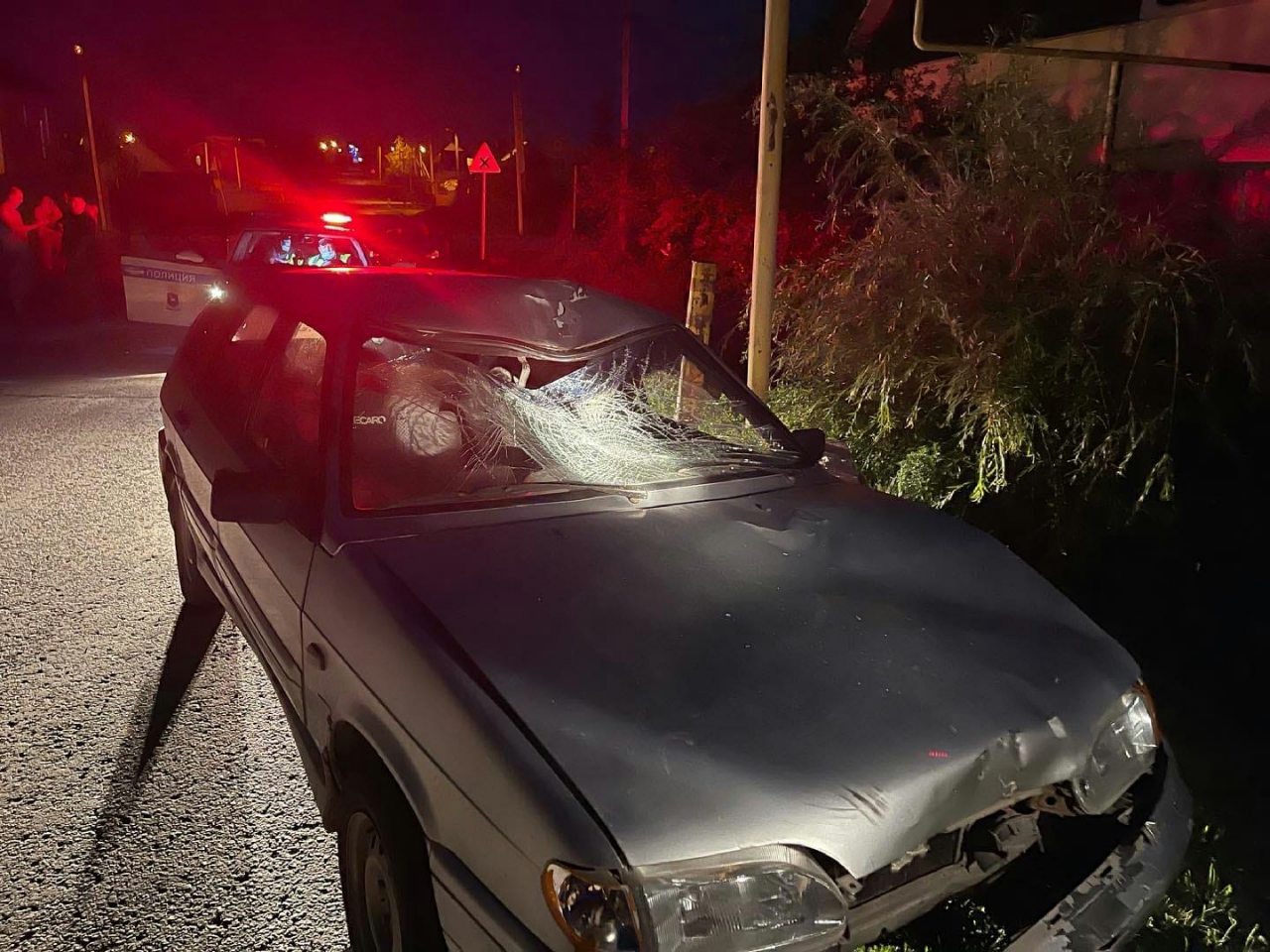 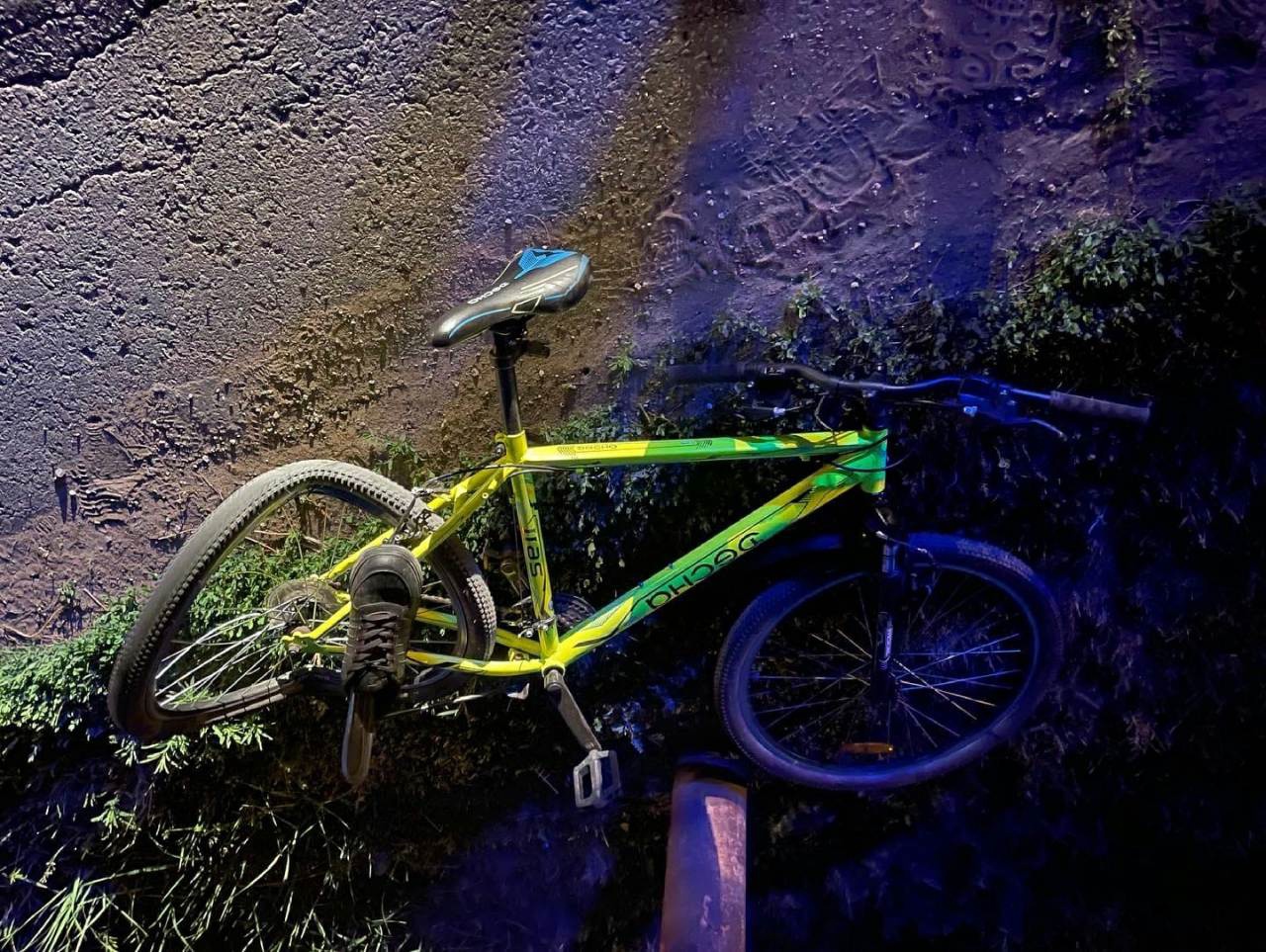 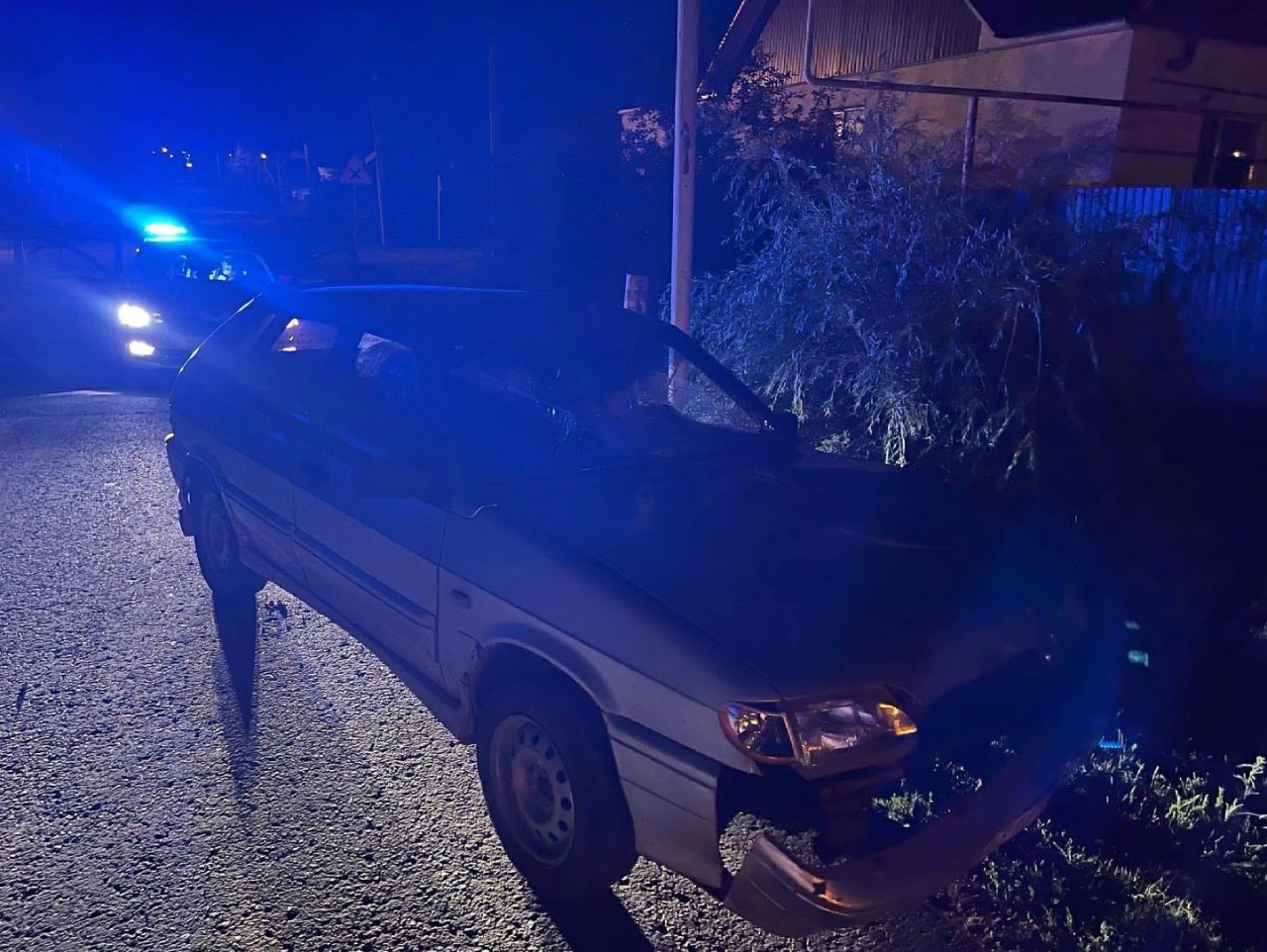 